СТЕРЛИТАМАКСКИЙ ФИЛИАЛ
ФЕДЕРАЛЬНОГО ГОСУДАРСТВЕННОГО БЮДЖЕТНОГО ОБРАЗОВАТЕЛЬНОГО
УЧРЕЖДЕНИЯ ВЫСШЕГО ОБРАЗОВАНИЯ
«БАШКИРСКИЙ ГОСУДАРСТВЕННЫЙ УНИВЕРСИТЕТ»
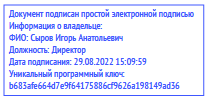 
Оценочные материалы по дисциплине (модулю)
НаправлениеПрограммаФорма обученияДля поступивших на обучение вРазработчики (составители)Стерлитамак 20221. Перечень компетенций, индикаторов достижения компетенций и описание показателей и критериев оценивания результатов обучения по дисциплине (модулю)2. Оценочные средства, необходимые для оценки результатов обучения по дисциплине (модулю)Тестовые заданияПеречень заданий для оценки уровня сформированности компетенции ПК-3 по индикатору 3.1 Укажите правильный ответЧто не относится к чертам, характеризующим функциональные системы?Конечный приспособительный эффект.Обратная афферентация о приспособительном эффекте.Центральные воспринимающие и исполнительные аппараты.Формирование замысла деятельности.Ответ: Формирование замысла деятельности.Какую морфологическую и функциональную специфику выполняет ствол мозга как часть ЦНС?Принимает участие в регуляции сна и бодрствования, в ориентировочных рефлексах (внимании)Организует рефлексы, обеспечивает подготовку и реализацию различных форм поведения. Вторая его функция – проводниковая, третья – ассоциативная.Здесь происходит обработка и интеграция практически всех сигналов идущих в кору головного мозга.Обеспечивает интегративные процессы – условно-рефлекторную деятельность и двигательную активность, ощущения и восприятие.Ответ: Организует рефлексы, обеспечивает подготовку и реализацию различных форм поведения. Вторая его функция – проводниковая, третья – ассоциативная.Какую морфологическую и функциональную специфику выполняет таламус как часть часть ЦНС?Здесь происходит обработка и интеграция практически всех сигналов идущих в кору головного мозга, кроме обонятельныхЗдесь организуются эмоциональные, поведенческие и гомеостатические реакции организма, интегрируются функции вегетативной, соматической и эндокринной регуляцииПринимают участие в регуляции сна и бодрствования, в ориентировочных рефлексах (внимании)Обеспечивает интегративные процессы – условно-рефлекторную деятельность и двигательную активность, ощущения и восприятиеОтвет: Здесь происходит обработка и интеграция практически всех сигналов идущих в кору головного мозга, кроме обонятельныхКакую морфологическую и функциональную специфику выполняет гипоталамус как часть часть ЦНС?Здесь организуются эмоциональные, поведенческие и гомеостатические реакции организма, интегрируются функции вегетативной, соматической и эндокринной регуляцииЗдесь происходит обработка и интеграция практически всех сигналов идущих в кору головного мозга, кроме обонятельныхПринимают участие в регуляции сна и бодрствования, в ориентировочных рефлексах (внимании)Организует рефлексы, обеспечивает подготовку и реализацию различных форм поведенияОтвет: Здесь организуются эмоциональные, поведенческие и гомеостатические реакции организма, интегрируются функции вегетативной, соматической и эндокринной регуляцииВыражением возбуждения нейрона является генерация на мембране нейрона...потенциала раздраженияпотенциала покоявызванного потенциалапотенциала действияОтвет: потенциала действияДополнитеВыделение психофизиологии как самостоятельной дисциплины по отношению к физиологической психологии было проведено…Ответ: А.Р. Лурией. Согласно его представлениям, физиологическая психология изучает основы сложных психических процессов - мотивов и потребностей, ощущений, внимания, памяти… В отличие от нее, предметом психофизиологии служит поведение человека или животного в целом.Как Декарт объяснял взаимодействия души и тела?Ответ: в мозгу человека имеется специальный орган – шишковидная железа – посредник между душой и телом. Таким образом, он раздел материальное и духовное, что получило название дуализма Декарта.Большая часть объёма нервной ткани (до 9/10 в некоторых областях мозга) занимают…Ответ: клетки глии (от греч. склеивать).Из чего состоят и какую главную функцию выполняют нейроны?Ответ: Нейрон состоит из следующих частей: сомы (тела) и разветвлённых отростков (аксон и многочисленные дендриты), на которых заканчиваются синапсами. Основным свойством нейрона является способность возбуждаться (генерировать электрический импульс) и передавать (проводить) это возбуждение к другим нейронам, мышечным, железистым и другим клеткам..Что такое функциональная система (ФС) в русле системного подхода?Ответ: ФС рассматривается как единица интегративной деятельности организма, результатом деятельности которой является достижение приспособительного результата.Благодаря чему произошла замена упрощенного понимания стимула как единственного возбудителя поведения более сложными представлениями о сложных факторах, определяющих поведение?Ответ: Благодаря теории функциональных систем П.К. Анохина.Человек воспринимает окружающий мир при помощи…Ответ: специализированных сенсорных систем — анализаторов и восприятия как процесса и результата формирования субъективного образа предмета или явления, действующего на анализатор.По локализации рецепторов анализаторы делятся на:Ответ: экстероцептивные и интероцептивные.Главным понятием в детекторной концепции кодирования служит представление о нейроне-детекторе. Нейрон-детектор – это…Ответ: высокоспециализированная нервная клетка, способная избирательно реагировать на тот или иной признак сенсорного сигнала.Функциональное обеспечение восприятия связано с деятельностью второго функционального блока (по А.Р. Лурия), который включает в себя отделы…Ответ: «аппараты» зрительной (затылочной), слуховой (височной), общечувствительной (теменной), а также соматосенсорной (постцентральной) зон коры.Каждое полушарие головного мозга получает информацию главным образом от противоположной стороны тела. Как называется подобная организация нервной системы?Ответ: принцип контралатеральной проекции относится как к общей телесной, тактильной чувствительности, так и к зрению и слуху.Физиологической основой, на которой развивается и функционирует непроизвольное внимание, по мнению И.П. Павлова, является…Ответ: Ориентировочная реакция как двигательная реакция животного на новый, внезапно появляющийся раздражитель.Ретикулярная формация наряду с лимбической системой выполняют функцию…Ответ: регуляции функциональных состояний организма.Таламус, входящий в состав промежуточного мозга состоит из…Ответ: специфических и неспецифических ядер. Специфические ядра обрабатывают всю поступающую в организм сенсорную информацию, поэтому таламус образно называют коллектором сенсорной информации. Неспецифические ядра направляют свои восходящие пути в ассоциативные зоны коры больших полушарий..Память как результат обучения связана с изменениями в нервной системе и описывается Дж. Янгом…Ответ: как процесс образования энграмм – т.е. следов памяти.Перечень заданий для оценки уровня сформированности компетенции ПК-3 по индикатору 3.2Укажите правильный ответЦентральной частью лимбической системы является...гиппокамппоясная извилинамамиллярные телапереднее ядро таламусаОтвет: гиппокампСогласно теории функциональных систем, немотивированного поведения не существует. Это верно?ВерноНеверноОтвет: ВерноПри каких физиологических условиях возникает чувство голода? снижение содержания белков в кровиснижение содержания глюкозы в кровиснижение содержания гемоглобина в кровиповышение содержания гемоглобина в кровиОтвет: снижение содержания глюкозы в кровиВсе характеристики речи, такие, как скорость, сила звука, тембр, окончательно складываются у мужчины после так называемой "ломки голоса", а у женщины по достижении старшего подросткового возраста и представляют собой устойчивую функциональную систему, которая остается практически неизменной вплоть до глубокой старости. Это верно?ВерноНеверноОтвет: Верно  Работа второй сигнальной системы заключается, прежде всего, в...анализе и синтезе сензитивных сигналованализе и синтезе обобщенных речевых сигналованализе и синтезе сигналов рецепциианализе и синтезе ментальных процессовОтвет: анализе и синтезе обобщенных речевых сигналовДополнитеВ обеспечении произвольного запоминания, или мнестической деятельности, ведущую роль играютОтвет: лобные доли коры, особенно левой лобной доли.Понятием «вторая сигнальная система» И.П. Павлов обозначил…Ответ: особенности ВНД человека, совокупность условно рефлекторных процессов, связанных с анализом и синтезом обобщенных речевых сигналов.Первичная слуховая кора (зона Вернике) обеспечивает…Ответ: понимание смысла слова, информация преобразовывается там для формирования программы речевого ответа. Зона Брока обеспечивает…Ответ: произношение слова, где возникает детальная программа артикуляции.Мотивационное возбуждение, с точки зрения психофизиологии, можно рассматривать …Ответ: особое, интегрированное состояние мозга, при котором на основе влияния подкорковых структур осуществляется вовлечение в деятельность коры больших полушарий. В результате живое существо начинает целенаправленно искать пути и объекты удовлетворения соответствующей потребности.Согласно Ухтомскому в формировании мотиваций и их иерархической смене ведущую роль играет…Ответ: принцип доминанты, сформулированный, согласно которому, в каждый момент времени доминирует та мотивация, в основе которой лежит наиболее важная биологическая потребность.Мотивация создает особое состояние ФС…Ответ: «предпусковую интеграцию», которая обеспечивает готовность организма к выполнению соответствующей деятельности..Мотивационное возбуждение усиливает работу нейронов, что проявляется в…Ответ: нерегулярном характере импульсной активности нейронов, в то время как удовлетворение потребности, напротив, уменьшает степень разброса в активности нейронов, переводя нерегулярную активность нейронов различных уровней мозга — в регулярную.В отношении некоторых биологических потребностей (голод, жажда) каков механизм перерастания потребности в мотивацию?Ответ: Этот механизм связан с принципом гомеостаза. Согласно этому принципу, внутренняя среда организма должна всегда оставаться постоянной, отклонение от этого влечет резкие нарушения жизнедеятельности.Почему биологические потребности человека отличаются от аналогичных потребностей животных?Ответ: Основное отличие лежит, прежде всего, в уровне социализации биологических потребностей человека, которые могут существенно видоизменяться под влиянием социокультурных факторов.Относительно полное и эффективное замещение речевых функций оказывается возможным только в том случае…Ответ: если оно началось на ранних стадиях развития, когда нервная система обладает высокой пластичностью.Прогрессивная литерализация головного мозга есть…	Ответ: специализация полушарий, которая существует уже с момента рождения..Речевые функции у правшей локализованы преимущественно…Ответ: в левом полушарии и лишь у 5% правшей речевые центры находятся в правом..Способность человека к анализу и синтезу звуков речи тесно связана…Ответ: с развитием фонематического слуха, т.е. слуха, обеспечивающего восприятие и понимание фонем(звуков) данного языка. Переход от кратковременной к долговременной памяти называется…Ответ: консолидацией, или упрочением следов памяти, что связано с эффективностью синаптической передачи информации от клетки к клетке.Перечень заданий для оценки уровня сформированности компетенции ПК-3 по индикатору 3.3Укажите правильный ответКлассифицирует все сигналы и отбрасывает случайные, способствуя оптимальной организации сенсорных следов в долговременной памяти, также участвует в извлечении следов из долговременной памяти под влиянием мотивационного возбуждения - это...ГипофизГипоталамусГиппокампТаламусЭпифизОтвет: Гиппокамп... становятся основой энграммы (следов памяти).Синаптические связиБиоэлектрические измененияМолекулярные измененияНейронные измененияОтвет: Молекулярные измененияОн состоит из специфических и неспецифических ядер.ГипофизГипоталамусТаламусЭпифизОтвет: ТаламусКомпоненты ориентировочной реакции...двигательный (мышечный)сердечныйкожно-гальваническийсосудистыйзрачковыйсенсорныйэлектроэнцефалографическийвсе ответы верныОтвет: все ответы верныОсобые формы организации импульсной активности нейронов, которые несут информацию о качественных и количественных характеристиках действующего на организм стимула - это...нейроны-детекторыкодировкинейронные цепикодыОтвет: кодыДополнитеНаиболее существенными характеристиками эмоций являются…Ответ: их знак и интенсивность. Положительные и отрицательные эмоции всегда характеризуются определенной интенсивностью.Решающую роль в возникновении и протекании эмоций играет..Ответ: лимбическая система.Ряд фундаментальных человеческих эмоций имеет эволюционную основу. Эти эмоции оказываются наследственно закрепленными…Ответ: в лимбической системе.Большинство нейронов ретикулярной формации…Ответ: считаются «неспецифическими», т.е. могут отвечать на многие виды стимулов.Голубое пятно - это…Ответ: отдел ретикулярной формации, плотное скопление нейронов, отростки которых образуют широко ветвящиеся сети, от которых идут нервные пути к таламусу, гипоталамусу и многим областям коры, пробудившаяся эмоциональная реакция может широко распространяться по всем структурам мозга.В наибольшей степени ответственны за возникновение и осознание эмоциональных переживаний…Ответ: лобные доли коры больших полушарий.При поражении какого полушария отмечается избирательное ухудшение способности оценивать и идентифицировать эмоциональную реакцию, свойственны состояния благодушия, веселости, а также безразличия к окружающим?Ответ: правого полушария	.В чем суть биологической теории эмоций П.К. Анохина?Ответ: положительное эмоциональное состояние возникает лишь в том случае, если обратная информация от результатов совершенного действия точно совпадает с ожидаемым результатом, т.е. акцептором действия. Чем образуются миелиновые оболочки вокруг периферических нервных волокон?Ответ: Специальными глиальными клетками - шванновскими клетками.Начальную стадию поведенческого акта любой степени сложности, а, следовательно, и начало работы ФС, составляет…Ответ: Афферентный синтез.Все виды восприятия несут информацию о времени, т.е. о том моменте, когда появился стимул и как долго он действовал. Как называются два основных вида воприятия?Ответ: Симультанное и сукцессивное восприятие.И.П. Павлов выделял три главных свойства нервной системы?Ответ: сила, подвижность и уравновешенность..Психофизиологический анализ отдельных типов трудовой деятельности позволил профессиографии выделить следующие направления:Ответ: разработка способов оптимизации трудовой деятельности, разработка способов оптимизации режимов труда и отдыха; создание нормативов по безопасности труда; создание программ профессионального обучения.Для регистрации сигналов биологической обратной связи используют…Ответ: изменения показателей КГР (изменение частоты фазических колебаний и уровня тонической составляющей), изменения ЭЭГ (диапазон альфа-ритма: его частота и амплитуда) или изменения ЧСС..Комплексный характер психофизиологических исследований, в прикладных изысканиях включает…Ответ: регистрацию частоты сердечных сокращений (ЧСС); электропневмограмму (ЭПГ); электромиограмму (ЭМГ); электроокулограмму (ЭОГ); кожно-гальваническую реакцию (КГР) и др..3. Методические материалы, определяющие процедуры оценивания результатов обучения по дисциплине (модулю), описание шкал оцениванияКритерии оценки тестового задания (в баллах)
- 1 балл выставляется студенту, если он выбрал правильный вариант ответа в заданиях теста закрытого типа.
- 3 балла выставляется студенту, если он дал правильный ответ в заданиях теста открытого типа.
- 0 – студент не дал правильного ответа.
Рейтинг-план дисциплины
	Результаты обучения по дисциплине (модулю) у обучающихся оцениваются по итогам текущего контроля количественной оценкой, выраженной в рейтинговых баллах. Оценке подлежит каждое контрольное мероприятие.
	При оценивании сформированности компетенций применяется четырехуровневая шкала «неудовлетворительно», «удовлетворительно», «хорошо», «отлично».
	Максимальный балл по каждому виду оценочного средства определяется в рейтинг-плане и выражает полное (100%) освоение компетенции.
	Уровень сформированности компетенции «хорошо» устанавливается в случае, когда объем выполненных заданий соответствующего оценочного средства составляет 80-100%; «удовлетворительно» – выполнено 40-80%; «неудовлетворительно» – выполнено 0-40%
	Рейтинговый балл за выполнение части или полного объема заданий соответствующего оценочного средства выставляется по формуле: Рейтинговый балл = k × Максимальный балл,где k = 0,2 при уровне освоения «неудовлетворительно», k = 0,4 при уровне освоения «удовлетворительно», k = 0,8 при уровне освоения «хорошо» и k = 1 при уровне освоения «отлично».
	Оценка на этапе промежуточной аттестации выставляется согласно Положению о модульно-рейтинговой системе обучения и оценки успеваемости студентов БашГУ: На экзамене выставляется оценка:
• отлично - при накоплении от 80 до 110 рейтинговых баллов (включая 10 поощрительных баллов),
• хорошо - при накоплении от 60 до 79 рейтинговых баллов,
• удовлетворительно - при накоплении от 45 до 59 рейтинговых баллов,
• неудовлетворительно - при накоплении менее 45 рейтинговых баллов.	При получении на экзамене оценок «отлично», «хорошо», «удовлетворительно», на зачёте оценки «зачтено» считается, что результаты обучения по дисциплине (модулю) достигнуты и компетенции на этапе изучения дисциплины (модуля) сформированы.ФакультетПедагогики и психологииКафедраПсихолого-педагогического образованиядисциплинаПсихофизиологияБлок Б1, часть, формируемая участниками образовательных отношений, Б1.В.01цикл дисциплины и его часть (обязательная часть или часть, формируемая участниками образовательных отношений)37.04.01Психологиякоднаименование направленияКлиническая психологияОчно-заочная2022 г.кандидат психологических наук, доцент  Газизова Р. Р.кандидат психологических наук , доцент Резяпова Р. А.ученая степень, должность, ФИОФормируемая компетенция (с указанием кода)Код и наименование индикатора достижения компетенцииРезультаты обучения по дисциплине (модулю)Показатели и критерии оценивания результатов обучения по дисциплине (модулю)Показатели и критерии оценивания результатов обучения по дисциплине (модулю)Показатели и критерии оценивания результатов обучения по дисциплине (модулю)Показатели и критерии оценивания результатов обучения по дисциплине (модулю)Вид оценочного средства12344445неуд.удовл.хорошоотличноПК-3. Способен консультировать население по проблемам психологического здоровья, разрабатывать и реализовывать совместно с другими специалистами программы профилактической и психокоррекционной работы, направленных на улучшение состояния и динамики психологического здоровья населенияПК-3.3. Владеет: навыками анализа полученных данных, формирования заключений в соответствии с
поставленными задачами. Обучающийся должен:
знать  основные методы сбора психофизиологических данных. Не владеет  анализа полученных данных, формирования заключений в соответствии с поставленными задачами.Владеет навыками анализа полученных данных, формирования заключений в соответствии с поставленными задачами, однако совершает ошибки. Владеет навыками анализа полученных данных, формирования заключений в соответствии с поставленными задачами.Владеет полноценно навыками анализа полученных данных, формирования заключений в соответствии с поставленными задачами.Проектная деятельность.ПК-3. Способен консультировать население по проблемам психологического здоровья, разрабатывать и реализовывать совместно с другими специалистами программы профилактической и психокоррекционной работы, направленных на улучшение состояния и динамики психологического здоровья населенияПК-3.2. Умеет: адекватно выбирать метод исследования, использовать аппаратные средства регистрации психофизиологических данных, программные средства для их обработки.Обучающийся должен:
уметь адекватно выбирать метод исследования, использовать аппаратные средства регистрации психофизиологических данных, программные средства для их обработки.Не умеет адекватно выбирать метод исследования, использовать аппаратные средства регистрации психофизиологических данных, программные средства для их обработки.Умеет  выбирать метод исследования, использовать аппаратные средства регистрации психофизиологических данных, программные средства для их обработки, однако совершает ошибки. Умеет выбирать метод исследования, использовать аппаратные средства регистрации психофизиологических данных, программные средства для их обработки.Умеет адекватно выбирать метод исследования, использовать аппаратные средства регистрации психофизиологических данных, программные средства для их обработки.Творческие задания.ПК-3. Способен консультировать население по проблемам психологического здоровья, разрабатывать и реализовывать совместно с другими специалистами программы профилактической и психокоррекционной работы, направленных на улучшение состояния и динамики психологического здоровья населенияПК-3.1. Знает:  основные методы сбора психофизиологических данных. Обучающийся должен:
владеть навыками анализа полученных данных, формирования заключений в соответствии с
поставленными задачами. Студент не владеет теоретическим материалом, допуская грубые ошибки, не может привести практических примеров, не способен к
формированию собственных суждений либо
их обоснованию, неспособен ответить на дополнительные вопросы.Студент слабо владеет теоретическим материалом, при ответе допускает существенные ошибки
в изложении материала, испытывает
затруднения в формулировке
собственных суждений, допускает
существенные ошибки при ответе на дополнительные вопросы. Студент в основном владеет теоретическим материалом, формулирует собственные, самостоятельные,
обоснованные, аргументированные суждения, при
этом изложение материала не совсем полно либо
включает незначительные ошибки, также пристутсвуют незначительные ошибки при ответах на
дополнительные вопросы. Студент владеет теоретическим и
практическим материалом,
формулирует собственные,
самостоятельные, обоснованные, аргументированные суждения, представляет полные и развернутые ответы
на дополнительные вопросы.Устный опрос, тестирование, реферат.Виды учебной деятельности студентовБалл за конкретное заданиеЧисло заданий за семестрБаллыБаллыВиды учебной деятельности студентовБалл за конкретное заданиеЧисло заданий за семестрМинимальныйМаксимальныйМодуль 1.Модуль 1.Модуль 1.Модуль 1.Модуль 1.Текущий контрольТекущий контрольТекущий контрольТекущий контрольТекущий контрольТестовые задания закрытого типа1202Тестовые задания открытого типа34012Рубежный контрольРубежный контрольРубежный контрольРубежный контрольРубежный контрольТестовые задания открытого типа3206Модуль 2.Модуль 2.Модуль 2.Модуль 2.Модуль 2.Текущий контрольТекущий контрольТекущий контрольТекущий контрольТекущий контрольТестовые задания закрытого типа1505Тестовые задания открытого типа310030Рубежный контрольРубежный контрольРубежный контрольРубежный контрольРубежный контрольТестовые задания открытого типа35015Поощрительные баллы                                                                                                       	           Поощрительные баллы                                                                                                       	           Поощрительные баллы                                                                                                       	           Поощрительные баллы                                                                                                       	           Поощрительные баллы                                                                                                       	           Активная работа на занятиях101010Итого70 +10 балловПосещаемость (баллы вычитаются из общей суммы набранных баллов) за весь период обученияПосещаемость (баллы вычитаются из общей суммы набранных баллов) за весь период обученияПосещаемость (баллы вычитаются из общей суммы набранных баллов) за весь период обученияПосещаемость (баллы вычитаются из общей суммы набранных баллов) за весь период обученияПосещаемость (баллы вычитаются из общей суммы набранных баллов) за весь период обученияНепосещение лекционных занятий0–6Непосещение практических (семинарских занятий)0–10Итоговый контроль - экзаменИтоговый контроль - экзаменИтоговый контроль - экзаменИтоговый контроль - экзаменИтоговый контроль - экзамен